Certificado
Certificamos queNOME DO LIGANTEParticipou da SIGLA - NOME DA LIGA ACADÊMICA da Universidade Federal de São João Del-Rei - Campus Centro Oeste, na condição de MEMBRO OU CARGO OCUPADO , no período de XX de MÊS de XXXX a XX de MÊS de XXXX , cumprindo carga horária total de XXX horas.Divinópolis, XX de MÊS de XXXX_____________________________
NOME DO COORDENADOR DOCENTE
Coordenador Docente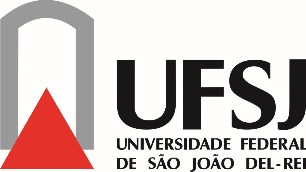 _________________________________
NOME DO DIRETOR GERAL
Diretor Geral_________________________________
NOME DO COORDENADOR DO CURSO Coordenador do curso de medicina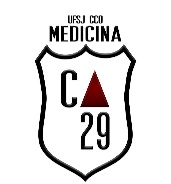 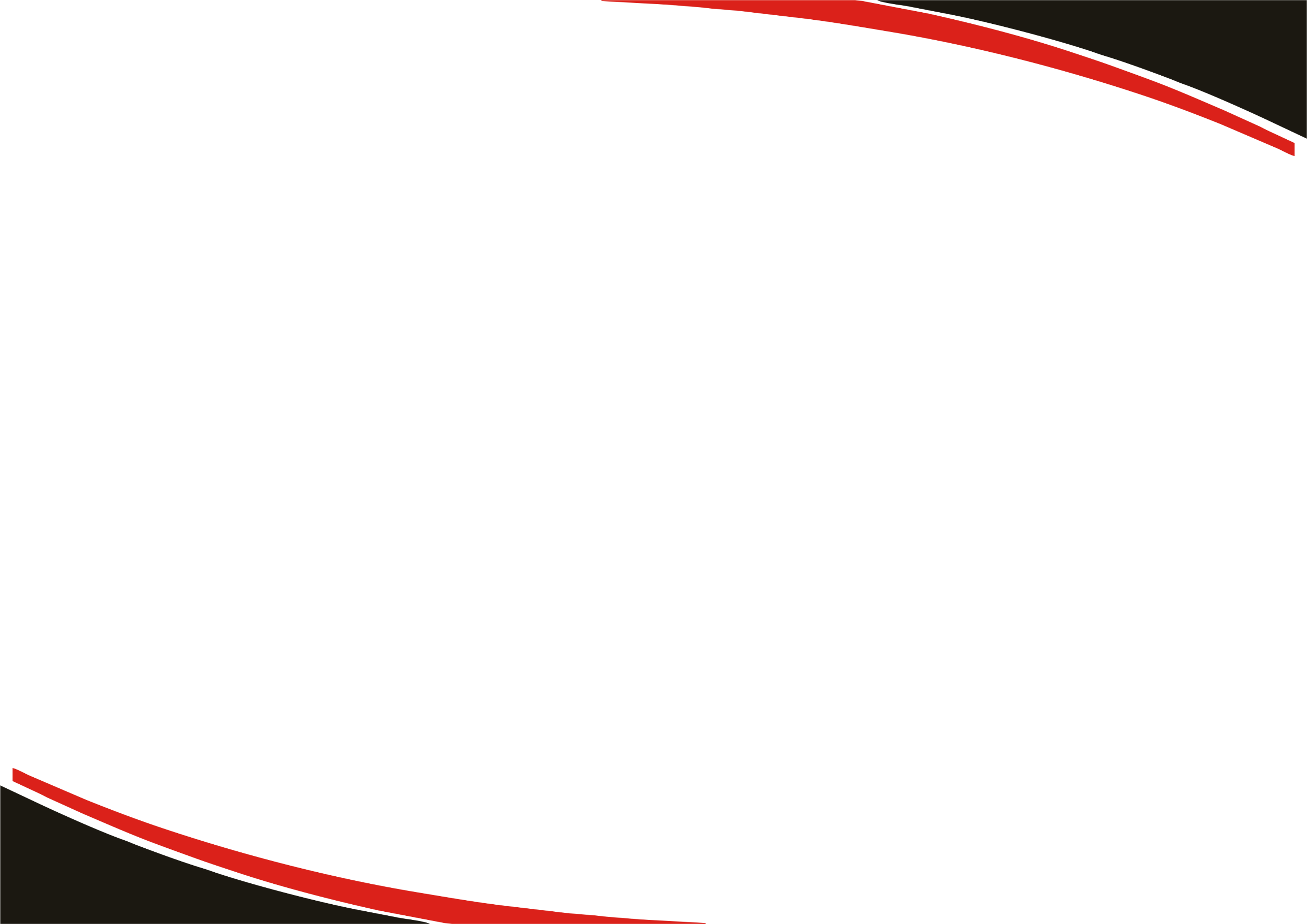 